    Печатное средство массовой информации  органов местного самоуправления муниципального  образования  Астрадамовское  сельское поселение Сурского района Ульяновской области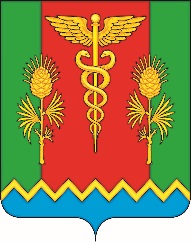 ГЛАВАМУНИЦИПАЛЬНОГО ОБРАЗОВАНИЯ «СУРСКИЙ РАЙОН»УЛЬЯНОВСКОЙ ОБЛАСТИПОСТАНОВЛЕНИЕ  06.07.2017		                                                                           № 5-П		                                                                                                              Экз №__________р.п. СурскоеО назначении публичных слушаний по внесению изменений в правила землепользования и застройки муниципального образования Астрадамовское сельское поселение Сурского района Ульяновской областиВ соответствии со статьёй 32 Градостроительного кодекса Российской Федерации, со ст.23 Устава муниципального образования «Сурский район», решением Совета депутатов Сурского района от 07.11.2005 № 23/59 «Об утверждении Положения о публичных слушаниях и учёте предложений граждан по проектам муниципальных правовых актов в муниципальном образовании «Сурский район», п о с т а н о в л я ю:1.Назначить публичные слушания по проекту решения Совета депутатов МО «Сурский район» «О внесении изменений в решение Совета депутатов муниципального образования «Сурский район» от 21.03.2012 №46/7» в каждом населённом пункте муниципального образования Астрадамовское сельское поселение:-в с. Астрадамовка - в 08:00 часов 11.09.2017 года;  -в д.Алейкино- в 09:00 часов 11.09.2017 года;-в с. Аркаево - в 10:00 часов 11.09.2017 года;- в с. Большой Кувай -в 11:00 часов 11.09.2017 года;- в с. Лебедевка - в 12:00 часов 11.09.2017 года;-в с. Малый Кувай - в 13:00 часов 11.09.2017 года;-в с. Паркино - в 14:00 часов 11.09.2017 года;-в с.Утесовка - в 15:00 часов 11.09.2017 года.2.Определить места проведения публичных слушаний:-в с. Астрадамовка – здание СДК, ул. Карла Маркса, д.5;- в д.Алейкино – магазин ООО «Чеботаевка», ул.Казанское Шоссе, д.10а;  - в с. Аркаево - клуб, ул. Центральная, д.13;- в с. Большой Кувай – здание СДК, ул. Волкова, д.15;- в с. Лебедевка - здание СДК, ул. Линия, д.18;- в с. Малый Кувай – магазин, ул. Подгора, д.20;- в с. Паркино – клуб, ул.Центральная, д.1;- в с. Утесовка  - магазин, ул. Центральная, д. 26. 3.Назначить председателем публичных слушаний по проекту решения Совета депутатов МО «Сурский район» «О внесении изменений в решение Совета депутатов муниципального образования «Сурский район» от 21.03.2012 №46/7» главу администрации муниципального образования Астрадамовское сельское поселение Малова Е.М.4.Назначить секретарем публичных слушаний по проекту решения Совета депутатов МО «Сурский район» «О внесении изменений в решение Совета депутатов муниципального образования «Сурский район» от 21.03.2012 №46/7» начальника отдела строительства, архитектуры и дорожной деятельности администрации МО «Сурский район» Суменкова П.В.5.Настоящее постановление вступает в силу на следующий день после дня его обнародования. Глава муниципального образования«Сурский район»                                                                                           С.А. СиякаевИнформационный бюллетень отпечатан в Администрации МО Астрадамовское сельское поселение 07.07.2017 года, тираж 10 экз.ИНФОРМАЦИОННЫЙ   БЮЛЛЕТЕНЬ МО АСТРАДАМОВСКОЕ  СЕЛЬСКОЕ ПОСЕЛЕНИЕ  с.АстрадамовкаИНФОРМАЦИОННЫЙ   БЮЛЛЕТЕНЬ МО АСТРАДАМОВСКОЕ  СЕЛЬСКОЕ ПОСЕЛЕНИЕвыпуск  №30 от 07.07.2017г.издается бесплатно